Finding the Right Career for You!`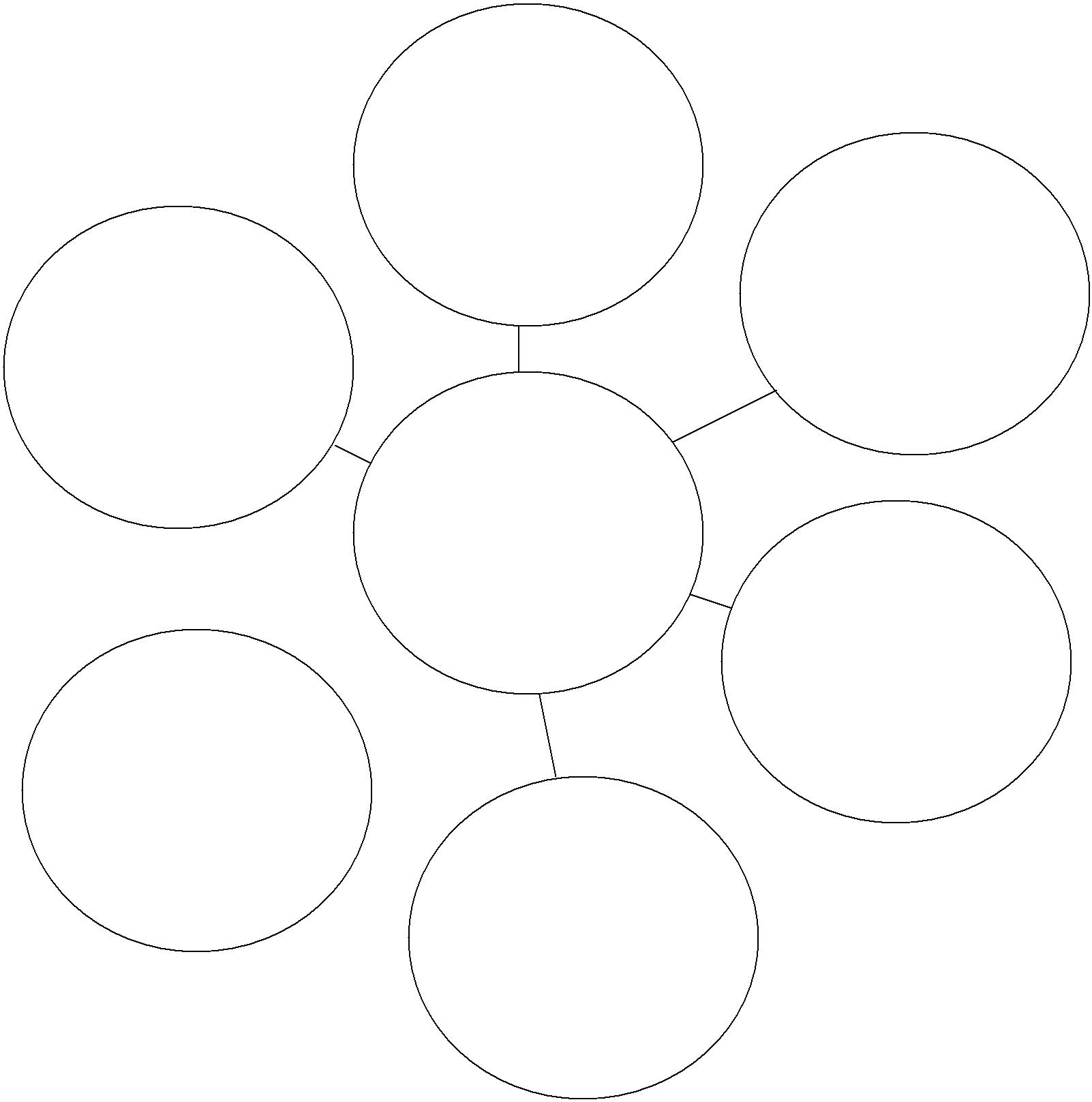 Fill in your name.List preferred salary.How much money do you realistically expect?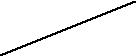 List preferred working conditions. Example: Wouldnot like to work weekendsor evenings.Finally, list these items in order of importance. Is salary more important than the working environment? Now that you have thought about career choices, list possible careers and rank them in importance.Make a list of long-termgoals.Where do you want to live?List the city or general areaList your interests.where you would like to live.